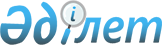 Қарасай аудандық мәслихатының 2012 жылғы 24 желтоқсандағы "Қарасай ауданының 2013-2015 жылдарға арналған аудандық бюджеті туралы" N 14-3 шешіміне өзгерістер енгізу туралы
					
			Күшін жойған
			
			
		
					Алматы облысы Қарасай аудандық мәслихатының 2013 жылғы 06 наурыздағы N 16-3 шешімі, Алматы облысының Әділет департаментімен 2013 жылы 15 наурызда N 2323 болып тіркелді. Күші жойылды - Алматы облысы Қарасай аудандық мәслихатының 2014 жылғы 06 тамыздағы № 33-7 шешімімен      Ескерту. Күші жойылды - Алматы облысы Қарасай аудандық мәслихатының 06.08.2014 № 33-7 шешімімен.      РҚАО ескертпесі.

      Мәтінде авторлық орфография және пунктуация сақталған.

      Қазақстан Республикасының 2008 жылғы 4 желтоқсандағы Бюджет кодексінің 104-бабының 5-тармағына және 106–бабының 2-тармағының 4) тармақшасына, Қазақстан Республикасының 2001 жылғы 23 қаңтардағы "Қазақстан Республикасындағы жергілікті мемлекеттік басқару және өзін-өзі басқару туралы" Заңының 6-бабы 1-тармағының 1) тармақшасына сәйкес Қарасай аудандық мәслихаты ШЕШІМ ҚАБЫЛДАДЫ:

       

1. Қарасай аудандық мәслихатының 2012 жылғы 24 желтоқсандағы "Қарасай ауданының 2013-2015 жылдарға арналған аудандық бюджеті туралы" N 14-3 (2012 жылғы 28 желтоқсандағы нормативтік құқықтық актілерді мемлекеттік тіркеу Тізілімінде 2276 нөмірімен енгізілген, 2013 жылдың 19 қаңтарындағы аудандық "Заман жаршысы" газетінің N 3-4 жарияланған) шешіміне келесі өзгерістер енгізілсін:



      1 тармақтағы жолдар бойынша:

      1) "Кірістер" "13562437" саны "12353875" санына ауыстырылсын;

      "трансферттердің түсімдері" "6433372" саны "5224810" санына ауыстырылсын, оның ішінде:

      "ағымдағы нысаналы трансферттер" "3985540" саны "2726058" санына ауыстырылсын.

      "нысаналы даму трансферттер" "2447832" саны "2498752" санына ауыстырылсын;

      2) "Шығындар" "13902511" саны "13494948" санына ауыстырылсын.

      3) "Таза бюджеттік кредиттеу" "28959" саны "28633" санына ауыстырылсын.

      5) "Бюджет тапшылығы (профицит)" "-369033" саны "-1169706" санына ауыстырылсын.

      6) "Бюджет тапшылығын қаржыландыру (профицитін пайдалану)" "369033" саны "1169706" санына ауыстырылсын.



      2. Көрсетілген шешімнің 1 қосымшасы осы шешімнің 1 қосымшасына сәйкес жаңа редакцияда баяндалсын.



      3. Осы шешімнің орындалуына бақылау жасау аудандық мәслихаттың "Бюджет, қаржы, әлеуметтік экономикалық даму, нарықтық құрылымдарды, экономика мен кәсіпкерлікті қалыптастыру" жөніндегі тұрақты комиссиясына жүктелсін.



      4. Осы шешім 2013 жылдың 1 қаңтарынан қолданысқа енгізіледі.      Қарасай аудандық мәслихатының

      сессия төрағасы                            С. Қилыбаев      Қарасай аудандық

      мәслихатының хатшысы                       Е. Қалиев      КЕЛІСІЛДІ:      Қарасай аудандық экономика

      және бюджеттік жоспарлау

      бөлімінің бастығы                          Азат Нұрхасенұлы Хамитов

      06.наурыз 2013 жыл

Қарасай аудандық мәслихатының

2013 жылғы 6 наурыздағы Қарасай

ауданының 2012 жылғы 24 желтоқсандағы

"Қарасай ауданының 2013-2015 жылдарға

арналған бюджеті туралы" N 14-3 шешіміне

өзгерістер енгізу туралы N 16-3 шешіміне

1 қосымшаҚарасай аудандық мәслихатының

2012 жылғы 24 желтоқсандағы

Қарасай ауданының 2013-2015 жылдарға

арналған аудандық" бюджеті туралы

N 14-3 шешіміне бекітілген

1 қосымша Қарасай ауданының 2013 жылға арналған аудандық бюджеті
					© 2012. Қазақстан Республикасы Әділет министрлігінің «Қазақстан Республикасының Заңнама және құқықтық ақпарат институты» ШЖҚ РМК
				СанатыСанатыСанатыСанатыСанатыСомасы

(мың теңге)СыныпСыныпСыныпСыныпСомасы

(мың теңге)Iшкi сыныпIшкi сыныпIшкi сыныпСомасы

(мың теңге)ЕрекшелiгiЕрекшелiгiСомасы

(мың теңге)АтауыСомасы

(мың теңге)Кiрiстер123538751Салықтық түсiмдер647740004Меншiкке салынатын салықтар16259521Мүлiкке салынатын салықтар105540501Заңды тұлғалардың және жеке кәсiпкерлердiң

мүлкiне салынатын салық100471902Жеке тұлғалардың мүлкiне салынатын салық506863Жер салығы10290901Ауыл шаруашылығы мақсатындағы жерлерге жеке

тұлғалардан алынатын жер салығы755302Елді мекендер жерлеріне жеке тұлғалардан

алынатын жер салығы2101903Өнеркәсіп, көлік, байланыс, қорғаныс жеріне

және ауыл шаруашылығына арналмаған өзге де

жерге салынатын жер салығы810007Ауыл шаруашылығы мақсатындағы жерлерге

заңды тұлғалардан, жеке кәсіпкерлерден,

жеке нотариустар мен адвокаттардан алынатын

жер салығы203208Елді мекендер жерлеріне заңды тұлғалардан,

жеке кәсіпкерлерден, жеке нотариустар мен

адвокаттардан алынатын жер салығы642054Көлiк құралдарына салынатын салық46143601Заңды тұлғалардың көлік құралдарына

салынатын салық4242402Жеке тұлғалардың көлiк құралдарына

салынатын салық4190125Бiрыңғай жер салығы620201Бiрыңғай жер салығы620205Тауарларға, жұмыстарға және қызметтерге

салынатын iшкi салықтар46775772Акциздер452632501Қазақстан Республикасының аумағында

өндірілген спирттiң барлық түрлерi11059302Қазақстан Республикасының аумағында

өндірілген арақ27951404Қазақстан Республикасының аумағында

өндірілген шараптар3864906Қазақстан Республикасының аумағында отандық

коньяк спирті өндірісінен жасалған коньяк,

бренди17097707Қазақстан Республикасының аумағында

өндірілген сыра387584396Заңды және жеке тұлғалар бөлшек саудада

өткізетін, сондай-ақ өзінің өндірістік

мұқтаждарына пайдаланылатын бензин

(авиациялықты қоспағанда)4779297Заңды және жеке тұлғаларға бөлшек саудада

өткізетін, сондай-ақ өз өндірістік

мұқтаждарына пайдаланылатын дизель отыны29573Табиғи және басқа ресурстарды пайдаланғаны

үшiн түсетiн түсiмдер732615Жер участкелерiн пайдаланғаны үшiн төлем73264Кәсiпкерлiк және кәсiби қызметтi жүргiзгенi

үшiн алынатын алымдар11666001Жеке кәсiпкерлердi мемлекеттiк тiркегенi

үшiн алынатын алым356202Жекелеген қызмет түрлерiмен айналысу құқығы

үшiн лицензиялық алым1453003Заңды тұлғаларды мемлекеттiк тiркегенi және

филиалдар мен өкілдіктерді есептік

тіркегені, сондай-ақ оларды қайта тіркегені

үшiн алым323605Жылжымалы мүлiкті кепілдікке салуды

мемлекеттік тіркегені және кеменің немесе

жасалып жатқан кеменің ипотекасы үшін

алынатын алым63114Көлік құралдарын мемлекеттік тіркегені,

сондай-ақ оларды қайта тіркегені үшін алым1551218Жылжымайтын мүлiкке құқығын мемлекеттiк

тiркегенi үшiн алынатын алым7581520Жергiлiктi маңызы бар және елдi

мекендердегi жалпы пайдаланудағы

автомобиль жолдарының бөлу жолағында сыртқы

/көрнекi/ жарнамаларды орналастырғаны үшiн

алынатын төлем33745Ойын бизнесіне салық2726608Заңдық мәндi iс-әрекеттердi жасағаны және

(немесе) оған уәкiлеттiгi бар мемлекеттiк

органдар немесе лауазымды адамдар құжаттар

бергені үшін алатын мiндеттi төлемдер1738711Мемлекеттiк баж17387102Мемлекеттiк мекемелерге сотқа берiлетiн

талап арыздарынан алынатын мемлекеттiк

бажды қоспағанда, мемлекеттiк баж сотқа

берiлетiн талап арыздардан, ерекше талап

ету iстерi арыздарынан, ерекше жүргiзiлетiн

iстер бойынша арыздардан (шағымдардан), сот

бұйрығын шығару туралы өтiнiштерден, атқару

парағының дубликатын беру туралы

шағымдардан, аралық (төрелiк) соттардың

және шетелдiк соттардың шешiмдерiн

мәжбүрлеп орындауға атқару парағын беру

туралы шағымдардың, сот актiлерiнiң атқару

парағының және өзге де құжаттардың

көшiрмелерiн қайта беру туралы шағымдардан

алынады15000004Азаматтық хал актiлерiн тiркегенi үшiн,

сондай-ақ азаматтарға азаматтық хал

актiлерiн тiркеу туралы куәлiктердi және

азаматтық хал актiлерi жазбаларын

өзгертуге, толықтыруға және қалпына

келтiруге байланысты куәлiктердi қайтадан

бергенi үшiн мемлекеттiк баж930605Шетелге баруға және Қазақстан

Республикасына басқа мемлекеттерден

адамдарды шақыруға құқық беретiн құжаттарды

ресiмдегенi үшiн, сондай-ақ осы құжаттарға

өзгерiстер енгiзгенi үшiн алынатын

мемлекеттiк баж176806Шетелдiктердiң паспорттарына немесе оларды

ауыстыратын құжаттарына Қазақстан

Республикасынан кету және Қазақстан

Республикасына келу құқығына виза бергенi

үшiн алынатын мемлекеттiк баж49607Қазақстан Республикасының азаматтығын

алу,Қазақстан Республикасының азаматтығын

қалпына келтіру және Қазақстан

Республикасының азаматтығын тоқтау туралы

құжаттарды ресiмдегенi үшiн алынатын

мемлекеттiк баж300008Тұрғылықты жерiн тiркегенi үшiн алынатын

мемлекеттiк баж860010Жеке және заңды тұлғалардың азаматтық,

қызметтiк қаруының (аңшылық суық қаруды,

белгi беретiн қаруды, ұңғысыз атыс қаруын,

механикалық шашыратқыштарды, көзден жас

ағызатын немесе тiтiркендiретiн заттар

толтырылған аэрозольдi және басқа

құрылғыларды, үрлемелi қуаты 7.5 Дж-дан

аспайтын пневматикалық қаруды қоспағанда

және калибрi 4.5 миллиметрге дейінгiлерiн

қоспағанда) әрбiр бiрлiгін тiркегенi және

қайта тiркегенi үшiн алынатын мемлекеттiк

баж.13112Қаруды және оның оқтары сақтауға немесе

сақтау мен алып жүруге тасымалдауға,

Қазақстан Республикасының аумағына алып

келуге және Қазақстан Республикасынан алып

кетуге рұқсат бергенi үшiн мемлекеттiк

баж. 5702Салықтық емес түсiмдер11725701Мемлекет меншiгiнен түсетiн кірістер185435Мемлекет меншiгiндегi мүлiктi жалға беруден

түсетiн кiрiстер1854304Коммуналдық меншiктегi мүлiктi жалдаудан

түсетiн кiрiстер 1854304Мемлекеттiк бюджеттен қаржыландырылатын,

сондай-ақ Қазақстан Республикасы Ұлттық

Банкiнiң бюджетiнен (шығыстар сметасынан)

ұсталатын және қаржыландырылатын

мемлекеттiк мекемелер салатын айыппұлдар,

өсiмпұлдар, санкциялар, өндiрiп алулар905921Мұнай секторы ұйымдарынан түсетін

түсімдерді қоспағанда, мемлекеттік

бюджеттен қаржыландырылатын, сондай-ақ

Қазақстан Республикасы Ұлттық Банкінің

бюджетінен (шығыстар сметасынан) ұсталатын

және қаржыландырылатын мемлекеттік

мекемелер салатын айыппұлдар, өсімпұлдар,

санкциялар, өндіріп алулар9059205Жергiлiктi бюджеттен қаржыландыратын

мемлекеттiк мекемелер салатын әкiмшiлiк

айыппұлдар, өсімпұлдар, санкциялар, өндіріп

алулар905926Басқа да салықтық емес түсiмдер81221Басқа да салықтық емес түсiмдер812209Жергiлiктi бюджетке түсетiн салықтық емес

басқа да түсiмдер81223Негiзгi капиталды сатудан түсетiн түсiмдер53440803Жердi және материалдық емес активтердi сату5344081Жердi сату53440801Жер учаскелерiн сатудан түсетiн түсiмдер5344084Трансферттердің түсімдері522481002Мемлекеттiк басқарудың жоғары тұрған

органдарынан түсетiн трансферттер52248102Облыстық бюджеттен түсетiн трансферттер522481001Ағымдағы нысаналы трансферттер272605802Нысаналы даму трансферттерi2498752функц. топфункц. топфункц. топфункц. топфункц. топфункц. топСомасы

(мың

теңге)кiшi функциякiшi функциякiшi функциякiшi функциякiшi функцияСомасы

(мың

теңге)бағдарлама әкiмшiлiгiбағдарлама әкiмшiлiгiбағдарлама әкiмшiлiгiбағдарлама әкiмшiлiгiСомасы

(мың

теңге)бағдарламабағдарламабағдарламаСомасы

(мың

теңге)кiшi бағдарламакiшi бағдарламаСомасы

(мың

теңге)АтауыСомасы

(мың

теңге)2. Шығындар1349494801Жалпы сипаттағы мемлекеттiк қызметтер3000611Мемлекеттiк басқарудың жалпы

функцияларын орындайтын өкiлдiк,

атқарушы және басқа органдар266829112Аудан (облыстық маңызы бар қала)

мәслихатының аппараты11309001Аудан (облыстық маңызы бар қала)

мәслихатының қызметiн қамтамасыз ету

жөніндегі қызметтер11159003Мемлекеттiк органның күрделі шығыстары150122Аудан (облыстық маңызы бар қала)

әкiмiнiң аппараты75818001Аудан (облыстық маңызы бар қала)

әкiмiнiң қызметiн қамтамасыз ету

жөніндегі қызметтер74368003Мемлекеттiк органның күрделі шығыстары1450123Қаладағы аудан аудандық маңызы бар

қала, кент, ауыл (село), ауылдық

(селолық) округ әкімінің аппараты179702001Қаладағы аудан, аудандық маңызы бар

қаланың, кент, ауыл (село), ауылдық

(селолық) округ әкiмiнің қызметiн

қамтамасыз ету жөніндегі қызметтер177702022Мемлекеттiк органның күрделі шығыстары20002Қаржылық қызмет16717452Ауданның (облыстық маңызы бар қаланың)

қаржы бөлiмi16717001Ауданның (облыстық маңызы бар қаланың)

бюджетiн орындау және ауданның

(облыстық маңызы бар қаланың)

коммуналдық меншiгiн басқару

саласындағы мемлекеттiк саясатты iске

асыру жөнiндегi қызметтер12079003Салық салу мақсатында мүлікті бағалауды

жүргізу3424010Жекешелендіру, коммуналдық меншікті

басқару, жекешелендіруден кейінгі

қызмет және осыған байланысты дауларды

реттеу1064018Мемлекеттiк органның күрделі шығыстары1505Жоспарлау және статистикалық қызмет16515453Ауданның (облыстық маңызы бар қаланың)

экономика және бюджеттiк жоспарлау

бөлiмi16515001Экономикалық саясатты, мемлекеттік

жоспарлау жүйесін қалыптастыру мен

дамыту және ауданды (облыстық маңызы

бар қаланы) басқару саласындағы

мемлекеттік саясатты іске асыру

жөніндегі қызметтер16265004Мемлекеттiк органның күрделі шығыстары25002Қорғаныс1801681Әскери мұқтаждар1457122Аудан (облыстық маңызы бар қала)

әкiмiнiң аппараты1457005Жалпыға бiрдей әскери мiндетті атқару

шеңберіндегі іс-шаралар14572Төтенше жағдайлар жөніндегі жұмыстарды

ұйымдастыру178711122Аудан (облыстық маңызы бар қала)

әкiмiнiң аппараты178711006Аудан (облыстық маңызы бар қала)

ауқымындағы төтенше жағдайлардың

алдын алу және оларды жою177360007Аудандық (қалалық )ауқымдағы дала

өрттерінің, сондай-ақ мемлекеттік өртке

қарсы қызмет органдары құрылмаған елді

мекендерде өрттердің алдын алу және

оларды сөндіру жөніндегі іс-шаралар135103Қоғамдық тәртіп, қауіпсіздік, құқықтық,

сот, қылмыстық-атқару қызметі26409Қоғамдық тәртіп және қауіпсіздік

саласындағы басқа да қызметтер2640458Ауданның (облыстық маңызы бар қаланың)

тұрғын үй-коммуналдық шаруашылығы,

жолаушылар көлiгi және автомобиль

жолдары бөлiмi2640021Елдi мекендерде жол жүрісі

қауіпсіздігін қамтамасыз ету264004Бiлiм беру81213851Мектепке дейiнгi тәрбие және оқыту290884464Ауданның (облыстық маңызы бар қаланың)

бiлiм бөлімі290884009Мектепке дейінгі тәрбие ұйымдарының

қызметін қамтамасыз ету112763011Республикалық бюджеттен берілетін

трансферттер есебінен675015Жергілікті бюджет қаражаты есебінен112088040Мектепке дейінгі білім беру ұйымдарында

мемлекеттік білім беру тапсырысын іске

асыруға178121011Республикалық бюджеттен берілетін

трансферттер есебінен1781212Бастауыш, негiзгi орта, және жалпы

орта бiлiм беру 5689527123Қаладағы аудан аудандық маңызы бар

қала, кент, ауыл (село), ауылдық

(селолық) округ әкiмiнің аппараты46224005Ауылдық (селолық) жерлерде балаларды

мектепке дейiн тегiн алып баруды және

керi алып келудi ұйымдастыру46224464Ауданның (облыстық маңызы бар қаланың)

бiлiм бөлiмi5643303003Жалпы бiлiм беру5637603011Республикалық бюджеттен берілетін

трансферттер есебінен150052015Жергілікті бюджет қаражаты есебінен5487551006Балаларға қосымша білім беру57004Техникалық және кәсіптік, орта білімнен

кейінгі білім беру13106464Ауданның (облыстық маңызы бар қаланың)

бiлiм бөлiмi13106018Кәсіптік оқытуды ұйымдастыру131069Білім беру саласындағы өзге де

қызметтер2127868464Ауданның (облыстық маңызы бар қаланың)

бiлiм бөлiмi625680001Жергілікті деңгейде білім беру

саласындағы мемлекеттік саясатты іске

асыру жөніндегі қызметтер18398004Ауданның(аудандық маңызы бар қаланың)

мемлекеттік білім беру мекемелерінде

білім беру жүйесін ақпараттандыру18787005Ауданның (облыстық маңызы бар қаланың)

мемлекеттік білім беру мекемелер үшін

оқулықтар мен оқу-әдiстемелiк

кешендерді сатып алу және жеткізу125429007Аудандық (қалалық) ауқымдағы мектеп

олимпиядаларын және мектептен тыс

іс-шараларды өткізу857012Мемлекеттiк органның күрделі шығыстары800015Жетім баланы (жетім балаларды) және

ата-аналарының қамқорынсыз қалған

баланы (балаларды) күтіп ұстауға

асыраушыларына ай сайынғы ақшалай

қаражат төлемдері40252011Республикалық бюджеттен берілетін

трансферттер есебінен40252020Үйде оқытылатын мүгедек балаларды

жабдықпен, бағдарламалық қамтыммен

қамтамасыз ету26614011Республикалық бюджеттен берілетін

трансферттер есебінен 26614067Ведомстволық бағыныстағы мемлекеттік

мекемелерінің және ұйымдарының күрделі

шығыстары394543011Республикалық бюджеттен берілетін

трансферттер есебінен20485015Жергілікті бюджет қаражаты есебінен374058467Ауданның (облыстық маңызы бар қаланың)

құрылыс бөлімі1502188037Білім беру объектілерін салу және

реконструкциялау1502188011Республикалық бюджеттен берілетін

трансферттер есебінен1066358015Жергілікті бюджет қаражаты есебінен43583006Әлеуметтiк көмек және әлеуметтiк

қамсыздандыру1843912Әлеуметтiк көмек158810451Ауданның (облыстық маңызы бар қаланың)

жұмыспен қамту және әлеуметтiк

бағдарламалар бөлiмi158810002Еңбекпен қамту бағдарламасы37828011Республикалық бюджеттен берілетін

трансферттер есебінен100Қоғамдық жұмыстар20712101Жұмыссыздарды кәсiптiк даярлау және

қайта даярлау6252102Халықты жұмыспен қамту саласында

азаматтарды әлеуметтік қорғау жөніндегі

қосымша шаралар10864004Ауылдық жерлерде тұратын денсаулық

сақтау, білім беру, әлеуметтік

қамтамасыз ету, мәдениет,спорт және

ветеринар мамандарына отын сатып алуға

Қазақстан Республикасының заңнамасына

сәйкес әлеуметтік көмек көрсету33815005Мемлекеттiк атаулы әлеуметтiк көмек202015Жергілікті бюджет қаражаты есебінен202006Тұрғын үй көмегі6420007Жергiлiктi өкiлеттi органдардың шешiмi

бойынша мұқтаж азаматтардың жекелеген

топтарына әлеуметтiк көмек16375028Облыстық бюджеттен берілетін трансферттер есебінен14094029Ауданның (облыстық маңызы бар қаланың)

бюджет қаражаты есебінен2281010Үйден тәрбиеленіп оқытылатын мүгедек

балаларды материалдық қамтамасыз ету5426014Мұқтаж азаматтарға үйде әлеуметтiк

көмек көрсету26637015Жергілікті бюджет қаражаты есебінен2663701618 жасқа дейінгі балаларға мемлекеттік

жәрдемақылар12750017Мүгедектерді оңалту жеке бағдарламасына

сәйкес, мұқтаж мүгедектерді міндетті

гигиеналық құралдармен және ымдау тілі

мамандарының қызмет көрсетуін,жеке

көмекшілермен қамтамасыз ету193579Әлеуметтiк көмек және әлеуметтiк

қамтамасыз ету салаларындағы өзге де

қызметтер25581451Ауданның (облыстық маңызы бар қаланың)

жұмыспен қамту және әлеуметтiк

бағдарламалар бөлiмi25581001Жергiлiктi деңгейде халық үшін

әлеуметтік бағдарламаларды жұмыспен

қамтуды қамтамасыз етуді iске асыру

саласындағы мемлекеттiк саясатты iске

асыру жөнiндегi қызметтер23819011Жәрдемақыларды және басқа да әлеуметтiк

төлемдердi есептеу, төлеу мен жеткiзу

бойынша қызметтерге ақы төлеу1612021Мемлекеттiк органның күрделі шығыстары15007Тұрғын үй - коммуналдық шаруашылық28430721Тұрғын үй шаруашылығы2249905458Ауданның (облыстық маңызы бар қаланың)

тұрғын үй - коммуналдық шаруашылығы,

жолаушылар көлiгi және автомобиль

жолдары бөлiмi80993002Мемлекеттiк қажеттiлiктер үшiн жер

учаскелерiн алып қою, соның iшiнде

сатып алу жолымен алып қою және осыған

байланысты жылжымайтын мүлiктi иелiктен

айыру80993015Жергілікті бюджет қаражаты есебінен80993463Ауданның (облыстық маңызы бар қаланың)

жер қатынастары бөлiмi1212288016Мемлекет мұқтажы үшін жер учаскелерін

алу1212288011Республикалық бюджеттен берілетін

трансферттер есебінен1200000015Жергілікті бюджет қаражаты есебінен12288467Ауданның (облыстық маңызы бар қаланың)

құрылыс бөлімі950908003Мемлекеттiк коммуналдық тұрғын үй

қорының тұрғын үйін жобалау, салу және

(немесе) сатып алу636869011Республикалық бюджеттен берілетін

трансферттер есебінен243511013Республикалық бюджеттен берілетін

кредиттер есебінен323640015Жергілікті бюджет қаражаты есебінен69718004Инженерлік коммуникациялық

инфрақұрылымды жобалау, дамыту,

жайластыру және (немесе) сатып алу314039011Республикалық бюджеттен берілетін трансферттер есебінен255563015Жергілікті бюджет қаражаты есебінен58476479Тұрғын үй инспекциясы бөлімі5716001Жергілікті деңгейде тұрғын үй қоры

саласындағы мемлекеттік саясатты іске

асыру жөніндегі қызметтер5566005Мемлекеттік органның күрделі шығыстары1502Коммуналдық шаруашылық399030458Ауданның (облыстық маңызы бар қаланың)

тұрғын үй - коммуналдық шаруашылығы,

жолаушылар көлiгi және автомобиль

жолдары бөлiмi399030012Сумен жабдықтау және су бөлу жүйесінің

қызмет етуі4500028Коммуналдық шаруашылықты дамыту4800015Жергілікті бюджет қаражаты есебінен4800029Сумен жабдықтау және су бұру жүйелерін

дамыту 389730015Жергілікті бюджет қаражаты есебінен3897303Елдi мекендердi көркейту194137458Ауданның (облыстық маңызы бар қаланың)

тұрғын үй - коммуналдық шаруашылығы,

жолаушылар көлiгi және автомобиль

жолдары бөлiмi194137015Елді мекендердегі көшелерді

жарықтандыру53300016Елдi мекендердiң санитариясын

қамтамасыз ету16445017Жерлеу орындарын күтiп-ұстау және

туысы жоқтарды жерлеу1500018Елдi мекендердi абаттандыру және

көгалдандыру12289208Мәдениет, спорт,туризм және ақпараттық

кеңiстiк 2581801Мәдениет саласындағы қызмет44005455Ауданның (облыстық маңызы бар қаланың)

мәдениет және тілдерді дамыту бөлiмi44005003Мәдени-демалыс жұмысын қолдау440052Спорт161797465Ауданның (облыстық маңызы бар қаланың)

дене шынықтыру және спорт бөлiмi161797006Аудандық (облыстық маңызы бар қалалық)

деңгейде спорттық жарыстар өткiзу5500007Әртүрлі спорт түрлері бойынша аудан

(облыстық маңызы бар қала) құрама

командаларының мүшелерін дайындау және

олардың облыстық спорт жарыстарына

қатысуы1562973Ақпараттық кеңiстiк31980455Ауданның (облыстық маңызы бар

қаланың)мәдениет және тілдерді дамыту

бөлiмi31980006Аудандық (қалалық) кiтапханалардың

жұмыс iстеуі26176007Мемлекеттік тілді және Қазақстан

халықтарының басқа да тілдерін дамыту58049Мәдениет спорт, туризм және ақпараттық

кеңiстiктi ұйымдастыру жөнiндегi өзге

де қызметтер20398455Ауданның (облыстық маңызы бар қаланың)

мәдениет және тілдерді дамыту бөлiмi5123001Жергiлiктi деңгейде тiлдердi және

мәдениеттi дамыту саласындағы

мемлекеттiк саясатты iске асыру

жөнiндегi қызметтер4973010Мемлекеттiк органның күрделі шығыстары150456Ауданның (облыстық маңызы бар қаланың)

ішкі саясат бөлiмi8376001Жергілікті деңгейде

ақпарат,мемлекеттілікті нығайту және

азаматтардың әлеуметтік сенімділігін

қалыптастыру саласындағы мемлекеттік

саясатты іске асыру жөніндегі қызметтер8226006Мемлекеттiк органның күрделі шығыстары150465Ауданның (маңызы бар қаланың) Дене

шынықтыру және спорт бөлімі6899001Жергілікті деңгейде дене шынықтыру және

спорт саласындағы мемлекеттік саясатты

іске асыру жөніндегі қызметтер6749004Мемлекеттік органның күрделі шығыстары15010Ауыл, су, орман, балық шаруашылығы,

ерекше қорғалатын табиғи аумақтар,

қоршаған ортаны және жануарлар дүниесiн

қорғау, жер қатынастары801011Ауыл шаруашылығы30023462Ауданның (облыстық маңызы бар қаланың)

ауыл шаруашылығы бөлiмi9663001Жергілікті деңгейде ауыл шаруашылығы

саласындағы мемлекеттік саясатты іске

асыру жөніндегі қызметтер9513006Мемлекеттiк органның күрделі шығыстары150473Ауданның (облыстық маңызы бар қаланың)

ветеринария бөлiмi13765001Жергілікті деңгейде ветеринария

саласындағы мемлекеттік саясаты іске

асыру жөніндегі қызметтер7515003Мемлекеттiк органның күрделі шығыстары190007Қаңғыбас иттер мен мысықтарды аулауды

және жоюды ұйымдастыру3500008Алып қойылатын және жойылатын ауру

жануарлардың, жануарлардан алынатын

өнімдер мен шикізаттың құнын иелеріне

өтеу1000009Жануарлардың энзоотиялық аурулары

бойынша ветеринариялық іс-шараларды

жүргізу1560453Ауданның (облыстық маңызы бар қаланың)

экономика және бюджеттiк жоспарлау

бөлiмi6595099Мамандардың әлеуметтік көмек көрсетуі

жөніндегі шараларды іске асыру6595011Республикалық бюджеттен берілетін

трансферттер есебі6584015Жергілікті бюджет қаражаты есебінен116Жер қатынастары12280463Ауданның (облыстық маңызы бар қаланың)

жер қатынастары бөлiмi12280001Аудан (облыстық маңызы бар қала)

аумағында жер қатынастарын реттеу

саласындағы мемлекеттік саясатты іске

асыру жөніндегі қызметтер7471004Жерді аймақтарға бөлу жөніндегі

жұмыстарды ұйымдастыру4659007Мемлекеттiк органның күрделі шығыстары1509Ауыл, су, орман, балық шаруашылығы

және қоршаған ортаны қорғау мен жер

қатынастары саласындағы өзге де

қызметтер37798473Ауданның (облыстық маңызы бар қаланың)

ветеринария бөлiмi37798011Эпизоотияға қарсы іс-шаралар жүргізу37798011Республикалық бюджеттен берілетін

трансферттер есебінен3779811Өнеркәсіп, сәулет, қала құрылысы және

құрылыс қызметі120872Сәулет, қала құрылысы және құрылыс

қызметі12087467Ауданның (облыстық маңызы бар қаланың)

құрылыс бөлімі5813001Жергілікті деңгейде құрылыс саласындағы

мемлекеттік саясатты іске асыру

жөніндегі қызметтер5663017Мемлекеттiк органның күрделі шығыстары150468Ауданның (облыстық маңызы бар қаланың)

сәулет және қала құрылысы бөлімі6274001Жергілікті деңгейде сәулет және қала

құрылысы саласындағы мемлекеттік

саясатты іске асыру жөніндегі қызметтер6124004Мемлекеттiк органның күрделі шығыстары15012Көлік және коммуникация338221Автомобиль көлігі33822458Ауданның (облыстық маңызы бар қаланың)

тұрғын үй - коммуналдық шаруашылығы,

жолаушылар көлiгi және автомобиль

жолдары бөлiмi33822023Автомобиль жолдарының жұмыс істеуін

қамтамасыз ету3382213Басқалар2035773Кәсiпкерлiк қызметтi қолдау және

бәсекелестікті қорғау5319469Ауданның (облыстық маңызы бар қаланың)

кәсіпкерлік бөлiмi5319001Жергілікті деңгейде кәсіпкерлік пен

өнеркәсіпті дамыту саласындағы

мемлекеттік саясатты іске асыру

жөніндегі қызметтер5169004Мемлекеттiк органның күрделі шығыстары1509Басқалар198258123Қаладағы аудан аудандық маңызы бар

қала, кент, ауыл (село), ауылдық

(селолық) округ әкімінің аппараты117359040Республикалық бюджеттен нысаналы

трансферттер ретінде Өңірлерді дамыту

бағдарламасы шеңберінде өңірлерді

экономикалық дамуына жәрдемдесу

жөніндегі шараларды іске асыруда

ауылдық округтарды жайластыру

мәселелерін шешу үшін іс-шараларды

іске асыру117359011Республикалық бюджеттен берілетін

трансферттер есебінен117359452Ауданның (облыстық маңызы бар қаланың)

қаржы бөлiмi15427012Ауданның (облыстық маңызы бар қаланың)

жергілікті атқарушы органының резерві15427101Шұғыл шығындарға арналған ауданның

(облыстық маңызы бар қаланың)

жергілікті атқарушы органының резерві15427458Ауданның (облыстық маңызы бар қаланың)

тұрғын үй - коммуналдық шаруашылығы,

жолаушылар көлiгi және автомобиль

жолдары бөлiмi53976001Жергілікті деңгейде тұрғын үй-

коммуналдық шаруашылығы, жолаушылар

көлiгi және автомобиль жолдары

саласындағы мемлекеттік саясатты іске

асыру жөніндегі қызметтер6933013Мемлекеттiк органның күрделі шығыстары150040" Өңірлерді дамыту" Бағдарламасы

шеңберінде өңірлерді экономикалық

дамытуға жәрдемдесу бойынша шараларды

іске асыру46893011Республикалық бюджеттен берілетін

трансферттер есебінен46893473Ауданның (облыстық маңызы бар қаланың)

ветеринария бөлiмi11496040"Өңірлерді дамыту" Бағдарламасы

шеңберінде өңірлерді экономикалық

дамытуға жәрдемдесу бойынша шараларды

іске асыру11496011Республикалық бюджеттен берілетін

трансферттер есебінен1149615Трансферттер12754641Трансферттер1275464452Ауданның (облыстық маңызы бар қаланың)

қаржы бөлімі1275464006Пайдаланылмаған нысаналы (толық

пайдаланылмаған) нысаналы

трансферттерді қайтару5464007Бюджеттік алулар127000016Қарыздарды өтеу1725281Қарыздарды өтеу172528452Ауданның (облыстық маңызы бар қаланың)

қаржы бөлімі172528008Жергілікті атқарушы органның жоғары

тұрған бюджет алдындағы борышын өтеу172493021Жергілікті бюджеттен бөлінген

пайдаланылмаған бюджеттік кредиттерді

қайтару35III.Таза бюджеттік кредиттеу2863310Ауыл, су, орман, балық шаруашылығы,

ерекше қорғалатын табиғи аумақтар,

қоршаған ортаны және жануарлар дүниесiн

қорғау, жер қатынастары337551Ауыл шаруашылығы33755453Ауданның (облыстық маңызы бар қаланың)

экономика және бюджеттiк жоспарлау

бөлiмi33755006Мамандарды әлеуметтік қолдау шараларын

іске асыру үшін бюджеттік кредиттер33755013Республикалық бюджеттен берілетін

кредиттер есебінен337555Бюджеттік кредиттерді өтеу512201Бюджеттік кредиттерді өтеу51221Мемлекеттік бюджеттен берілген бюджеттік кредиттерді өтеу512213Жеке тұлғаларға жергілікті бюджеттен

берілген бюджеттік кредиттерді өтеу5122IV. Қаржы активтерімен жасалатын

операциялар бойынша сальдо0V. Бюджет тапшылығы (профициті)-1169706VI. Бюджет тапшылығын қаржыландыру

(профицитін пайдалану)11697067Қарыздар түсімі37382901Мемлекеттік ішкі қарыздар3738292Қарыз алу келісім-шарттары37382903Ауданның облыстық маңызы бар қаланың

жергілікті атқарушы органы алатын

қарыздары3738298Бюджет қаражаты қалдықтарының қозғалысы96840501Бюджет қаражаты қалдықтары9684051Бюджет қаражатының бос қалдықтары96840501Бюджет қаражаттарының бос қалдықтары968405СанатыСанатыСанатыСанатыСомасы

(мың

тенге)СыныбыСыныбыСыныбыСомасы

(мың

тенге)Ішкі сыныбыІшкі сыныбыСомасы

(мың

тенге)АтауыСомасы

(мың

тенге)5Бюджеттік кредиттерді өтеу512201Бюджеттік кредиттерді өтеу51221Мемлекеттік бюджеттен берілген бюджеттік

кредиттерді өтеу512213Жеке тұлғаларға жергілікті бюджеттен берілген

бюджеттік кредиттерді өтеу5122СанатыСанатыСанатыСанатыСомасы

(мың

тенге)СыныбыСыныбыСыныбыСомасы

(мың

тенге)Ішкі сыныбыІшкі сыныбыСомасы

(мың

тенге)АтауыСомасы

(мың

тенге)ІҮ Қаржы активтерімен жасалатын операциялар

бойынша сальдо0СанатыСанатыСанатыСанатыСомасы

(мың

тенге)СыныбыСыныбыСыныбыСомасы

(мың

тенге)Ішкі сыныбыІшкі сыныбыСомасы

(мың

тенге)V. Бюджет тапшылығы (профициті)-1169706VI. Бюджет тапшылығын қаржыландыру

(профицитін пайдалану)11697067Қарыздар түсімі96840501Мемлекеттік ішкі қарыздар9684052Қарыз алу келісім-шарттары968405Ауданның облыстық маңызы бар қаланың

жергілікті атқарушы органы алатын қарыздары968405